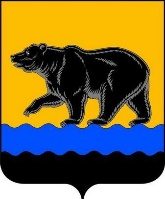 ДУМА  ГОРОДА  НЕФТЕЮГАНСКАР Е Ш Е Н И Е                                                                     ПРОЕКТ                 О внесении изменений в Положение о порядке представления структуры администрации города Нефтеюганска главой города Нефтеюганска и ее утверждения Думой города Нефтеюганска»Принято Думой города00 июня 2024 года В соответствии с Федеральным законом от 06.10.2003 №131-ФЗ «Об общих принципах организации местного самоуправления в Российской Федерации», руководствуясь Уставом города Нефтеюганска, заслушав решение комиссии по экономическому развитию и вопросам местного самоуправления, Дума города решила: 1.Внести в Положение о порядке представления структуры администрации города Нефтеюганска главой города Нефтеюганска и ее утверждения Думой города Нефтеюганска, утверждённое решением Думы города Нефтеюганска от 20.12.2023 № 454-VII, следующие изменения:1)в статье 2:а) в части 1 слова: «с учетом подчиненности соответствующим должностным лицам администрации города» исключить;  б) в части 2 слова «двух приложений к нему:» заменить словами «приложения к нему.»;в) пункты 1, 2 части 2 признать утратившим силу;2) в статье 3:а) в абзаце первом части 1 слово «приложение 1» заменить словом «приложение»;б) в абзаце первом части 2 слово «приложение 1» заменить словом «приложение»;в) часть 3 признать утратившим силу;3) часть 1 статьи 6 признать утратившим силу.2.Опубликовать решение в газете «Здравствуйте, нефтеюганцы!» и разместить на официальном сайте органов местного самоуправления города Нефтеюганска.3.Решение вступает в силу после его официального опубликования. Временно исполняющий полномочия                 Председатель Думы главы города Нефтеюганска                                 города Нефтеюганска                _______________Н.С.Халезова       		          ____________М.М. Миннигулов00 мая 2024 года№ 00-VII 